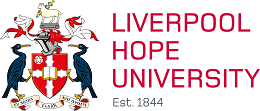  – STAFF INDUCTION CHECKLISTThis checklist is provided for you to support your Induction at . It combines both the corporate induction programme you will attend and also your local induction programme. You should work with your manager to plan how best to structure your induction. The checklist once completed should be forwarded with appropriate signatures to the Personnel Office, where it will be kept as a record that effective induction has taken place. It is the responsibility of both management and the new employee to ensure that all relevant elements are fully covered during the Induction period.Depending on the nature of your role some of the items listed will vary in priority. Appendix One is attached to support you in identifying any initial development needs you require.To further support your Induction further information can be viewed on the Webpages under Personnel.We hope that you will enjoy working at  and help contribute to its continued success. INDUCTION CHECKLISTOnce all aspects of induction have been completed please sign below. The inductee should retain a copy and a copy should be sent to Human ResourcesAppendix OneInduction Training and Development PlanTo feed into probation and appraisal system as appropriateNAMEFACULTY/DEPARTMENTSTART DATELINE MANAGERCorporate InductionManager/Department ResponsibleCompleted DateComments/Further Questions to be answered1The University Brief History and ValuesUniversity structureCorporate Plan and Strategic Aims developmentsDecision Making process and committee structureThe Vice Chancellor’s Office and Board of Governors2Overview of the FacultiesEducationArts and HumanitiesSciences & Social Sciences3Student Recruitment, Support and Well Being4Library and Learning Resources5Strategic Resource Management6Registry and QAE7Legal Requirements8Chaplaincy9Health and SafetyHealth and Safety PoliciesEmergency PlansFire SafetyAccident ReportingSafety Representatives10Equal Opportunities and Diversity11Lecture Theatre Training12Information Technology13Facilities14General Conditions of Employment ExplainedContract of employment, hours of work including overtime, lunch, periods of notice, written statement of termsWage/salary calculation method, and time of payment.  Pay statement explainedJob grading and evaluationIncome Tax, National Insurance and other deductionsHolidaysSickness leave medical statements and rules e.g. absence/reporting arrangementsSick payPension schemeEmployee BenefitsStaff Identity card obtained15 Hope Policies Procedures and RulesDisciplineGrievanceData ProtectionFreedom of Information15Education, Training and PromotionUniversity training opportunitiesFurther education/training facilitiesStaff Development SchemePerformance Review SchemePromotion Scheme16Employee Involvement and CommunicationTrade union recognitionEmployee or trade union representativesConsultative arrangementsNewslettersCommunication and briefing arrangementsHope WebsiteLocal InductionResponsibleCompleted Date or N/AComments/Further Questions to be answered1.Prior to ArrivalLine Manager2Introductions to the Department Line ManagerWelcomeLine ManagerMeet the TeamLine ManagerContractual/Pay check  everything is completedLine ManagerStaff ID CardHuman ResourcesTour of relevant buildingLine Manager3Site OrientationLine ManagerSite MapLine ManagerPost AddressLine ManagerEquipment – inc – telephones, filing cabinets etcLine ManagerLayout of premises (access, exit, toilets)Line ManagerCar parking arrangementsLine ManagerLocal area mapLine ManagerRecycling pointsLine ManagerCash PointsLine Manager4Local Health and Safety AwarenessLine ManagerFire Safety and emergency evacuation proceduresLine ManagerFirst Aid detailsLine ManagerWork related hazardsLine ManagerPersonal Protective EquipmentLine ManagerSecurityLine ManagerAccident FormsLine Manager5SustainabilityDepartmental Recycling pointsLine ManagerDepartmental sustainability activitiesLine Manager6Job RoleLine ManagerDescribe work of DepartmentLine ManagerDiscuss Management ArrangementsLine ManagerJob Description/Role Profile viewedLine ManagerJob Description/Role Profile of any staff you manageLine ManagerAdministrative systems – expenses, hospitality, room bookings, reprographics etcLine ManagerMeetings, Communications, Reporting structuresLine ManagerPerformance StandardsLine Manager Services for relevant information – assessment regulations, student support, finance and purchasing regulations etc. Line Manager7Terms and ConditionsLine ManagerEnsure clear understanding from Corporate Induction Event Line ManagerOutline any particular local arrangements Line ManagerAbsence Reporting/Leave arrangementsLine ManagerProbation process/discuss and agree objectives for the coming 3 months Explain Performance ReviewLine ManagerSignedDateLine manager……………………………………………………………….Inductee……………………………………………………………….Initial learning and development needs specific to postAgreed action and resourcesTarget date for completionAchieved& signature